Дифференциация Д-ТСоотнесите слова со схемами  и впишите слова в схемы:ДОМИК                                                             ТАЧКАДРУЖБА                                                           ТРАМВАЙДОРОГА                                                            ТОРТТРУД                                                                 КИТТЕРЕМОК                                                         ДИНАДЫМ                                                                  ПОСУДА* к квадрат вписываем согласный, в круг – гласный.Вставьте в слова слоги:           ДО или ТО                                                          ДА или ТА____РОГА           БОЛО___                              ____БУН                     ГОРО ________ЖДЬ             КОРЫ____                            ____ТА                      ВА____ЛЕ____КОЛ          СИ       ____                              БЕ____                       ВОРО________ПОР                ____  РТ                              КОФ____                   БОРО________КТОР             _____МИНО                         ____РЫ                       ВО_____           ДУ или ТУ                                                          ДИ или ТИ____МАН                  ПРОС____ДА                            ДЕ____                    ____ХО____МАЙ                 ПО ____ШИЛ                           ЛЮ____                   ____КИЙЗА____МАЛ            ПО    ____ШКА                         БАН____КИ                  ____ХИЙЗАБУ_____                 ____МБА                           КАР____ НА                 ХОЛО ____ЛЬНИК______ГА               ГРА____СНИК                             ТЕТРА____                  _____ШИНАВставьте в слова буквы Д или Т	:__рак ___ор, боро___а,   с___рела, воро___а,  гра___усник, заво___ной,  ве__ка,  ве___ро,  ___апочки, бу___ка,   пого___а,   желу___и,  моло___ок,  о___еяло,  кур___ка,ве ___ер, капус ___а,  пар___а,  ___е___ушка,  ___ор___,   у___очка,  ___е___ра__ь,  __ож__ик,   с___а__о,  ма___рос,  ___ружба,  ___ом,  ___рова, ра___ость, пя____ница, ___роллейбус, биле___, капи___ан, __уб.Дифференциация Т-ДПерепиши текст подчеркни буквы Т-Д:Родник День был тёплый. Дима и Володя гуляли около дачи. Мальчики подошли к высокому дереву. У дерева они увидели родник. Дима и Володя подошли к роднику. Они наклонились и ладонями пили воду. Вода была холодная, как лёд.__________________________________________________________________________________________________________________________________________________________________________________________________________________________________________________________________________________________________________________________________________________________________________________________________________________Допиши предложения:Даша рисует цветными  ______________.Гвозди забивают (чем?) ___________________.Дети сидят за ___________________.На лугу растет сочная ___________________.Вставь буквы Д или Т в слова:Де….и гос…или у тё…и в …еревне. …ётя угос…ила …е…ей   мё…ом. Ребя…..ишки   пус….или   ло….очку  по  во….е. Скоро нас….упит ле…о. …..ети пой…ут  в  лес за яго…..ами.Бу….ут ….убы и жёлу….и.…..оня ви…..ела на ….ереве ….ятла.Дя…ел  ….олбил  ….ерево.Тё…я  На….аша - ….ворник.Дифференциация Д и ТЗапиши слова с буквой Д___________________________________________________________________________Запиши слова с буквой Т__________________________________________________________________Запиши СЛОВА, ДЕЛЯ НА СЛОГИ и запиши сколько слогов :УТОЧКА______У-ТОЧ-КА_____3__________________ДВЕРИ_____________________________МАТРОС _____________________________ДЫМ ______________________________ПРИРОДА _______________________________ТРАКТОР______________________________СТРЕЛА _____________________________ВОРОТА ____________________________ДОРОГА ______________________________ТАЧКА _____________________________ВАТА ______________________________ВЕРТОЛЁТ ______________________________ТОРТ ___________________________ПАЛЬТО_____________________________ЧЕМОДАН ____________________________ДРУЖБА ____________________________Дифференциация Д-ТИзмените слова по образцу: УТКА-УТОЧКАягода- ______________              шутка ______________             дудка ________________погода______________             тетрадь _______________          борода ________________селедка _____________            дом ________________          стул __________________лодка _____________            ветка ______________          кровать _______________Дополни предложения.В чем жарят картошку? ____________________________________________________На чем растут желуди? ___________________________________________________Где растут овощи? _______________________________________________________Кто долбит клювом кору? ______________________________________На ком ездят верхом? _______________________________________Составь схемы слов: (закрась согласные – синим, гласные – красным)ДОМИНОКРАСОТАВЕЛОСИПЕДКАРЕТАТРАМВАЙМЕЧТАПОДАРОКПОДУШКАКУСТДАШАПЛАНЕТАГАЗЕТАДифференциация Д-ТПрочитай: ДА-ТА-ДА     ТУ-ДУ-ТУ     ДУ-ТУ-ТУ-ДУ   ТО-ДО-ДО-ТО    ОТА-УТУ-ОДО-УДУДЕ-ТЕ-ДЕ       ТИ-ДИ-ТИ    ТЯ-ДЯ-ДЯ-ТЯ    ДИ-ТИ-ДИ-ТИ    ОДЕ-УТИ-ОТЕ-УДИЗапиши слова в два столбика:Туча, дата, двери, тарелка, свисток, лапти, телефон, кофта, дракон, страна, колодец, правда, самолёт, тропа,  подруга, радуга, котёл, посуда.Составь звуковые схемы к словам: БУДКА                     ДУДОЧКА                 ВЕТКА                      КИТ   ДУШ                           ТОРТ                         ТЕЛО                            ДОСКА   Определи, какой звук в слове Д или Т и где он находится: в начале, в середине, в конце слова. Закрась нужный бочонок.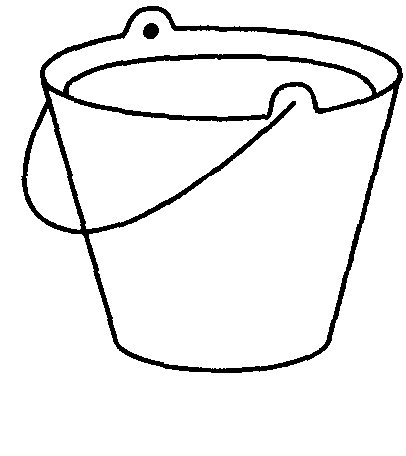 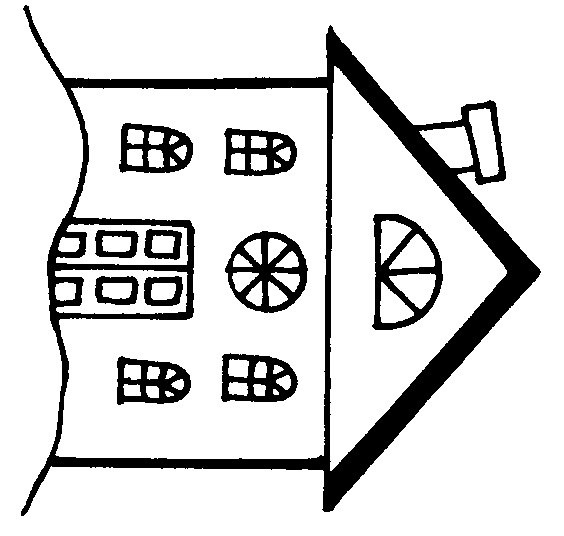 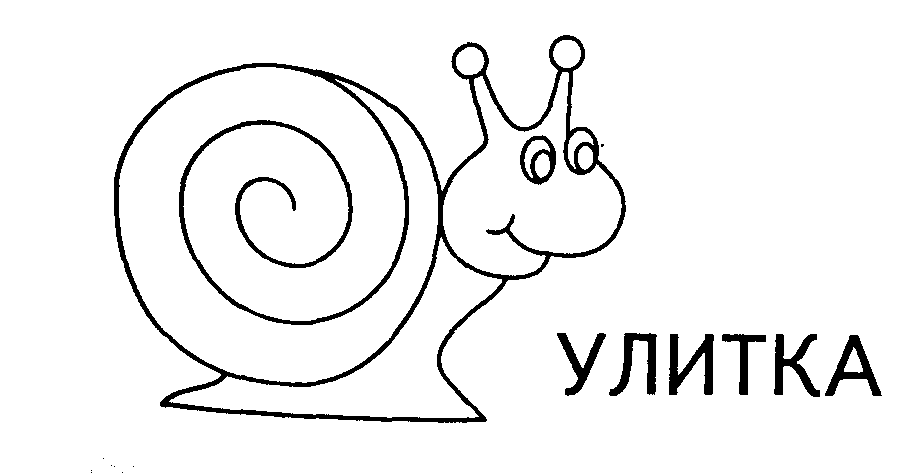 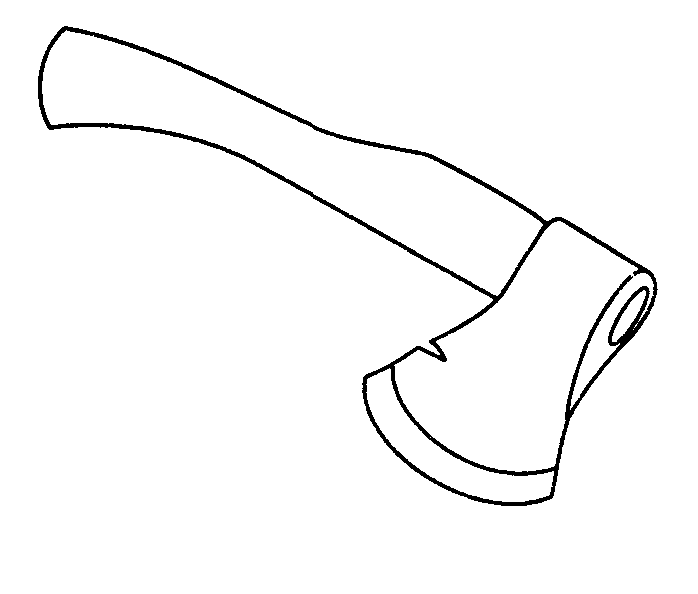 Н     С      К                       Н     С     К              Н      С      К         Н      С      К          Н      С      КДифференциация Д-ТСОСТАВЬ ПРЕДЛОЖЕНИЯ:Даша, идти, в, и, Таня, театр.____________________________________________________________________________Дедушки, дом, деревня, в.____________________________________________________________________________В, холодный, октябрь, ветра.____________________________________________________________________________Падать, листочки, деревьев, с.____________________________________________________________________________Дубе, расти, желуди, на.____________________________________________________________________________Белка, любить, орехи, жёлуди, и.____________________________________________________________________________Носить, в, вода, ведре.____________________________________________________________________________Решил, Антон, задачу, трудную.____________________________________________________________________________За, дети, парта, сидеть.____________________________________________________________________________Тучу, за, спряталось, солнце.____________________________________________________________________________Растут, лесу, в, разные, ягоды.____________________________________________________________________________Трава, лугу, сочная, на.____________________________________________________________________________Лопатой, землю, копать.____________________________________________________________________________Обед, приготовить, бабушка.____________________________________________________________________________ДТ